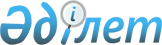 О переименовании улиц села имени Мамаита Омарова города АксуРешение акима сельского округа имени Мамаита Омарова города Аксу Павлодарской области от 14 июня 2010 года N 1-03. Зарегистрировано Управлением юстиции города Аксу Павлодарской области 21 июня 2010 года N 12-2-142

      В соответствии со статьей 35 Закона Республики Казахстан от 23 января 2001 года "О местном государственном управлении и самоуправлении в Республике Казахстан", пунктом 4 статьи 14 Закона Республики Казахстан от 8 декабря 1993 года "Об административно-территориальном устройстве Республики Казахстан", учитывая мнение жителей села имени Мамаита Омарова города Аксу, принимаю РЕШЕНИЕ:



      1. Переименовать следующие улицы села имени Мамаита Омарова города Аксу:

      1) улицу Солнечную в улицу М.Омарова;

      2) улицу Молодежную в улицу Акжол;

      3) улицу Строительную в улицу Абая;

      4) улицу Интернациональную в улицу Жамбыла;

      5) улицу Мира в улицу Донентаева;

      6) улицу Школьную в улицу Ш.Аргинбаева;

      7) улицу Ермаковскую в улицу Естая;

      8) улицу Береговую в улицу Аксу;

      9) улицу Клубную в улицу Актогай.



      2. Настоящее решение вводится в действие по истечении десяти календарных дней после дня его первого официального опубликования.



      3. Контроль за исполнением данного решения оставляю за собой.      Аким сельского округа

      имени Мамаита Омарова                      Ж. Каирханов
					© 2012. РГП на ПХВ «Институт законодательства и правовой информации Республики Казахстан» Министерства юстиции Республики Казахстан
				